Совет муниципального образования сельскогопоселения «Ёрмица» РЕШИЛ:Внести в решение Совета сельского поселения «Ёрмица» от 26 декабря 2014 года № 3-18/2 «О бюджете муниципального образования сельского поселения «Ёрмица» на 2015 год и плановый период 2016 и 2017 годов» следующие изменения:пункт 1 изложить в следующей редакции:«1. Утвердить основные характеристики бюджета муниципального образования сельского поселения «Ёрмица» на 2015 год:общий объем доходов в сумме 2 843 702,00 рублей;общий объем расходов в сумме 3 389 803,77 рублей;дефицит в сумме 546 101,77 рублей.пункт 5 изложить в следующей редакции:«5. Утвердить объем безвозмездных поступлений в бюджет муниципального образования сельского поселения «Ёрмица» в 2015 году в сумме 2 610 002,00 рублей, в том числе объем межбюджетных трансфертов, получаемых из других бюджетов  бюджетной системы Российской Федерации, в сумме         2 610 002,00 рублей.»Приложение 1 к решению Совета сельского поселения «Ёрмица» от 26 декабря 2014 года № 3-18/2 «О бюджете муниципального образования сельского поселения «Ёрмица» на 2015 год и плановый период 2016 и 2017 годов» изложить в редакции согласно приложению 1 к настоящему решению.Приложение 3 к решению Совета сельского поселения «Ёрмица» от 26 декабря 2014 года № 3-18/2 «О бюджете муниципального образования сельского поселения «Ёрмица» на 2015 год и плановый период 2016 и 2017 годов» изложить в редакции согласно приложению 2 к настоящему решению.Приложение 5 к решению Совета сельского поселения «Ёрмица» от 26 декабря 2014 года № 3-18/2 «О бюджете муниципального образования сельского поселения «Ёрмица» на 2015 год и плановый период 2016 и 2017 годов» изложить в редакции согласно приложению 3 к настоящему решению.Приложение 7 к решению Совета сельского поселения «Ёрмица» от 26 декабря 2014 года № 3-18/2 «О бюджете муниципального образования сельского поселения «Ёрмица» на 2015 год и плановый период 2016 и 2017 годов» изложить в редакции согласно приложению 4 к настоящему решению.Приложение 9 к решению Совета сельского поселения «Ёрмица» от 26 декабря 2014 года № 3-18/2 «О бюджете муниципального образования сельского поселения «Ёрмица» на 2015 год и плановый период 2016 и 2017 годов» изложить в редакции согласно приложению 5 к настоящему решению.Настоящее решение вступает в силу со дня его официального опубликования (обнародования) и распространяется на правоотношения, возникшие с 01 января 2015 года.Заместитель председателя Совета сельского поселения «Ёрмица»                                                 Д.С. Томилова                                           СоветСельского поселения«Ёрмица»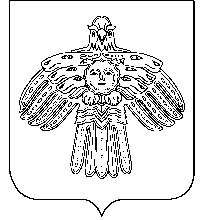 «Йöрмидз»сикт овмöдчöминсаСöвет   РЕШЕНИЕКЫВКÖРТÖД   РЕШЕНИЕКЫВКÖРТÖДОт «27» марта 2015 г.                                                 № 3-20/2О внесении изменений и дополнений в решение Совета муниципального образования сельского поселения «Ёрмица» от 26 декабря 2014 г.            № 3-18/2 «О бюджете муниципального образования сельского поселения «Ёрмица» на 2015 год и плановый период 2016 и 2017 годов»